МИНИСТЕРСТВО ОБРАЗОВАНИЯ И НАУКИ РОССИЙСКОЙ ФЕДЕРАЦИИФЕДЕРАЛЬНОЕ ГОСУДАРСТВЕННОЕ БЮДЖЕТНОЕ  ОБРАЗОВАТЕЛЬНОЕ УЧРЕЖДЕНИЕ ВЫСШЕГО ПРОФЕССИОНАЛЬНОГО ОБРАЗОВАНИЯ «ТОМСКИЙ ГОСУДАРСТВЕННЫЙ ПЕДАГОГИЧЕСКИЙ УНИВЕРСИТЕТ»(ТГПУ)«УТВЕРЖДАЮ»декан физико-математического факультета_____________ А.Н. Макаренко«__30__» __августа__ 2013г.Рабочая программа учебной дисциплины М.1.В.04.  «Классическая механика» трудоемкость (в зачетных единицах)    4    .Направление подготовки:    011200.68   ФизикаМагистерская программа:  Теоретическая физикаСтепень (квалификация) выпускника:  магистр1. Цели изучения  дисциплины      Основной целью курса “Классическая механика” является знакомство студентов с разделом  теоретической физики, который посвящен общим методам исследования  произвольных  классических динамических систем. Задача изучения данного  предмета – сформировать у студентов понимание фундаментальных физических идей и математических методов механики, ознакомить с основными моделями механики и   научить методам  решения   задач   механики. 2. Место учебной дисциплины в структуре основной образовательной программы.     Курс «Классическая механика» относится к общенаучному циклу  дисциплин и входит  в состав раздела «дисциплины по выбору студента». Преподается предмет в первом семестре. Программа подготовлена в соответствии с требованиями образовательного стандарта третьего поколения.  Предполагается, что студенты уже знакомы с  основными принципами классической механики и электродинамики в рамках курса общей физики. Курс «Классическая механика» является предшествующим для всех дисциплин теоретической физики, которые изучаются в магистратуре. 3. Требования к уровню освоения содержания дисциплины        Дисциплина «Классическая механика» вносит вклад в формирование следующих компетенций, требуемых ФГОС ВПО по направлению  подготовки 011200.68 Физика:  ОК-1, ОК-3, ОК-6;  ПК-5,  ПК-11.      В результате изучения курса  «Классическая механика» студент должен: знать основы лагранжева формализма (включая уравнения Лагранжа, обобщенные координаты и импульсы, теорему Нётер, законы сохранения)  и гамильтонова формализма (включая уравнения Гамильтона, скобки Пуассона, канонические преобразования),  уравнения Гамильтона-Якоби.уметь использовать канонические преобразования для решения простых задач нелинейных колебаний; уметь проводить необходимые математические преобразования;       находить адиабатические инварианты в простых одномерных системах, использовать   уравнения  лагранжевой  и гамильтоновой механики для конкретных физических ситуаций обладать навыками  решения уравнений Лагранжа и  уравнений Гамильтона для одномерных систем и для движения частицы в полях, обладающих свойствами симметрии, техникой расчета простых систем с помощью уравнений Гамильтона-Якоби.4. Общая трудоемкость дисциплины      и   виды учебной работы.Общая трудоемкость дисциплины :  4  зачетных единиц5. Содержание учебной дисциплины5.1. Разделы  учебной дисциплины.5.2. Содержание разделов дисциплины1 Классическая механика Ньютона. Основные постулаты механики Ньютона. Законы динамики. Задача n – тел. 10 интегралов задачи n – тел и их смысл. Частные решения задачи n – тел .2. Формализм Лагранжа.    Конфигурационное  пространство. Вариационные принципы механики. Принцип Гамильтона. Уравнения Лагранжа. Основные  свойства   уравнений Лагранжа и функции Лагранжа. Теорема Нетер. Законы сохранения. Преобразование функции Лагранжа при преобразовании координат и времени3. Гамильтонова формулировка механики.  Переход к формализму Гамильтона. Вариационный принцип для уравнения Гамильтона.4. Канонические преобразования.  Сохранение фазового объема. Теорема Лиувилля. Производящие функции. Критерии каноничности преобразований. Инвариантность скобок Пуассона при канонических преобразованиях.5. Метод Гамильтона-Якоби. Общий интеграл уравнения Гамильтона-Якоби. Переменные действие-угол.  Метод разделения переменных. 6. Интегральные инварианты. Основные определения. Линейные интегральные  инварианты. Интегральный инвариант Пуанкаре-Картана. Интегральный инвариант Пуанкаре. Принцип сохранения момента импульса и энергии.5.3 Лабораторный  практикум  - не предусмотренУчебно-методическое обеспечение дисциплины6.1. Основная литература по дисциплине:Яковенко Г.Н. Краткий курс аналитической динамики: учебное пособие/ Г.Н. Яковенко          Издательство: БИНОМ. Лаборатория знаний, 2012 г.-238 с.
6.2. Дополнительная литература:Ландау, Л. Д. Теоретическая физика: учебное пособие для вузов : в 10 т./Л. Д. Ландау,    Е. М. Лифшиц ; под ред. Л. П. Питаевского. - Изд. 5-е, стереотип. -М.: ФИЗМАТЛИТ.-(Теоретическая физика). Т. 1:Механика, 2007.- 222 с. Айзерман,  М А. Классическая механика / М. А. Айзерман.-М.:Наука,1974.-367 с.Медведев, Б. В. Начала теоретической физики: Механика,  теория поля, элементы квантовой механики: учебное пособие для вузов / Б. В. Медведев. - М.:ФИЗМАТЛИТ, 2007, 599 с. (КНИГАФОНД).Бороненко, Т. С.. Задачи по классической механике: учебно-методическое пособие для вузов /    Т. С. Бороненко, И. Л. Бухбиндер, В. В. Кругликов; МО РФ, ТГПУ. - Томск: Издательство ТГПУ, 2003 .-157с.6.3. Средства обеспечения освоения дисциплины:Рекомендуемая литература.http://ilib.mccme.ru/djvu/klassik/newton.htm   И. Ньютон «Математические начала натуральной философии»http://publ.lib.ru/ARCHIVES/L/LAGRANJ_Jozef_Lui/_Lagranj_J.L..html    Жозеф Луи Лагранж «Аналитическая механика»6.4. Материально-техническое обеспечение дисциплины: Лекционная аудитория. Экран, мультимедийный проектор.  Интернет. Ниже перечислены темы практических занятий, которые желательно проводить в компьютерных классах.7. Методические рекомендации по организации изучения дисциплины:7.1. Методические рекомендации для преподавателей.	Курс «Классическая механика» является фундаментальным разделом  теоретической физики, основной акцент делается на математический аппарат, который используется в классической механике.  Тем не менее, рассмотрению любого нового вопроса должна предшествовать соответствующая физическая мотивация. Для облегчения организации самостоятельной работы студентов магистратуры преподаватель должен в начале каждого раздела объяснить, как пользоваться основной и дополнительной рекомендованной литературой для более глубокого изучения вопросов раздела.        Важнейшую роль в курсе «Классическая механика» играет самостоятельное решение задач. Рекомендуется включить в лекционный курс примеры решения задач по всем основным разделам курса. На консультациях по самостоятельной работе необходимо детально разобрать типичные задачи.        С целью   формирования и развития профессиональных навыков обучающихся, в соответствии с требованиями ФГОС ВПО по направлению подготовки программа предусматривает широкое использование в учебном процессе  помимо перечисленных выше  форм учебной работы интерактивную форму: опрос студентов в процессе изложения лекционного материала (1 час по каждой теме), собеседование со студентами и решение задач у доски на практических занятиях (1 час по каждой теме)7.2  Методические рекомендации  для студентов магистратуры	Для более глубокого освоения материала по данному курсу студентам предлагается использовать рекомендуемую  основную и дополнительную литературу.  Важным является также решение достаточно большого количества задач самостоятельно в качестве домашних заданий;. Студентам рекомендуется регулярно изучать лекционный материал, готовясь к текущим опросам, коллоквиумам  и контрольным работам.	В курсе «Классическая механика» студентам в качестве самостоятельной работы предлагается решение задач по темам, перечисленным в учебно-методическом пособии «Задачи по классической механике», которое указано в списке рекомендованной основной литературы. Особенностью данного пособия является подбор задач, не требующих сложных вычислений, но в то же время помогающих усвоить основные фундаментальные понятия и законы классической механики. Приведенные в пособии решения характерных задач, позволяют его успешно использовать для самостоятельной работы студентов. Е8. Формы текущего контроля успеваемости и промежуточной аттестации обучающихся:8.1. Вопросы и задания для самостоятельной работы:В качестве самостоятельной работы  предлагается решение задач по следующим темам:Уравнения Лагранжа и интегралы движения.Уравнения Гамильтона.Скобки Пуассона. Канонические преобразования.Уравнение Гамильтона-Якоби.Формы контроля самостоятельной работы8.2. Тематика рефератов, курсовых работ: не предусмотрены.8.3. Перечень вопросов для промежуточной аттестации (экзамен)Основные положения механики НьютонаФормулировка задачи n- тел. Уравнения движенияИнтегралы задачи n-тел. Частные решенияКлассификация связей. Конфигурационное пространство. Вариационные принципы механики.Принцип Гамильтона.Основные свойства функции Лагранжа и уравнений Лагранжа.Функция Лагранжа свободной частицы.Функция Лагранжа и уравнения движения системы взаимодействующих частиц.Законы сохраненияТеорема Нетер.Канонические уравнения движения. Фазовое пространство.Принцип действия    для  уравнений Гамильтона.Интегралы движения и скобки Пуассона.Канонические преобразования. Производящие функции.Теорема   Лиувилля.   Уравнение Гамильтона-Якоби.Интегральные инвариантыПеременные действие-угол Рабочая программа учебной дисциплины составлена в соответствии с учебным планом, федеральным государственным образовательным стандартом высшего профессионального образования по направлению подготовки:  011200.68   ФизикаРабочую  программу учебной дисциплины составил: кандидат      физ.- мат. наук,  доцент кафедры  теоретической физики                                                                                                                    Т.С. Бороненко.                     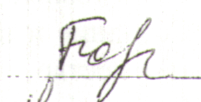      Рабочая программа  учебной дисциплины  утверждена на заседании кафедры теоретической физики, протокол   №   9  от “   августа  2013 г.Заведующий кафедрой теоретической физики        И.Л. Бухбиндер 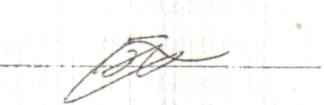 Рабочая программа  учебной дисциплины одобрена УМК физико-математического факультета   ТГПУ, протокол   №1  от 30 августа   2013 г.Председатель УМК   физико-математического факультета                                                                                                           З.А. Скрипко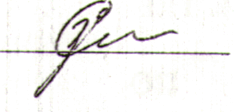 Вид учебной работыТрудоемкость(в соответствии с учебным планом)            (час)Распределениепо семестрам(час)Вид учебной работыВсего 1441Аудиторные занятия4848Лекции1616Практические занятия 3232Семинары Лабораторные работы Другие виды аудиторных работ (занятия в интерактивной форме – 29% от ауд. часов)14           14Другие виды работСамостоятельная работа6969Курсовой проект (работа)Расчетно-графические работыРефератРасчетно-графические работыФормы текущего контроляФормы промежуточной  аттестации в соответствии с учебным планом  27экзамен№ п/пРаздел дисциплиныАудиторные занятияАудиторные занятияАудиторные занятияАудиторные занятияСамостоятельная работа№ п/пРаздел дисциплиныВсегоЛекцииПрактические занятия Занятия в интерактивной.формеСамостоятельная работа1Классическая механика Ньютона12482102Формализм Лагранжа. Теорема Нетер. Законы сохранения.10464103Гамильтонова формулировка механики.6244134Канонические преобразования8262135Метод Гамильтона-Якоби.8262136Интегральные инварианты.42210Итого:Час/зач.ед48/1.31632Час / %14/ 2969№п/пНаименование раздела  (темы) учебной дисциплиныНаименование материалов обучения, пакетов программного обеспеченияНаименование технических и аудиовизуальных средств, используемых с целью демонстрации материалов1Визуализация инвариантных множествWolfram CDF-Player –свободно распространяемый).Пакет символьной математики Maple  (демо-версия)Интернет. Интерактивная доска или экран и проектор2Динамика на фазовой плоскостиWolfram CDF-Player –свободно распространяемый).Пакет символьной математики Maple  (демо-версия)Интернет. Интерактивная доска или экран и проектор3Движение в центральном поле.Wolfram CDF-Player –свободно распространяемый).Пакет символьной математики Maple  (демо-версия)Интернет. Интерактивная доска или экран и проектор4Фазовое пространство механики ГамильтонаWolfram CDF-Player –свободно распространяемый).Пакет символьной математики Maple  (демо-версия)№п/пНаименование раздела дисциплиныСредства текущего контроля1Уравнения Лагранжа и интегралы движения.Выполнение учебных индивидуальных и групповых заданий в ходе практических занятий. Устный опрос. Собеседование на консультациях2Уравнения Гамильтона.Проверка домашних работ. Выполнение учебных заданий в ходе практических занятий. Тестирование3Скобки Пуассона. Проверка домашних работ. Выполнение вычислений в ходе практических занятий4Канонические преобразования.Проверка домашних работ. Выполнение учебных расчётов в ходе лекционных и практических занятий. Устный опрос5Уравнение Гамильтона-Якоби.Проверка домашних работ Выполнение учебных заданий в ходе практических занятий. Собеседование на консультациях